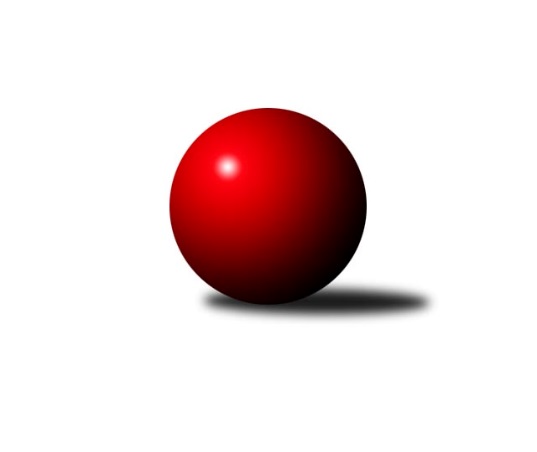 Č.1Ročník 2023/2024	17.9.2023Nejlepšího výkonu v tomto kole: 3358 dosáhlo družstvo: KK Hilton Sez. Ústí ADivize jih 2023/2024Výsledky 1. kolaSouhrnný přehled výsledků:TJ Nová Včelnice 	- TJ Nové Město na Moravě	3:5	2783:2791	9.0:15.0	15.9.TJ Tatran Lomnice nad Lužnicí 	- TJ BOPO Třebíč A	3:5	2516:2579	12.5:11.5	15.9.TJ Slovan Jindřichův Hradec 	- TJ Spartak Pelhřimov	8:0	2691:2390	19.5:4.5	15.9.TJ Centropen Dačice C	- KK Hilton Sez. Ústí A	3:5	3324:3358	12.5:11.5	15.9.TJ Třebíč B	- TJ Jiskra Nová Bystřice	2:6	3328:3357	12.5:11.5	15.9.TJ Sokol Soběnov 	- TJ Blatná		dohrávka		6.10.Tabulka družstev:	1.	TJ Slovan Jindřichův Hradec	1	1	0	0	8.0 : 0.0 	19.5 : 4.5 	 2691	2	2.	TJ Jiskra Nová Bystřice	1	1	0	0	6.0 : 2.0 	11.5 : 12.5 	 3357	2	3.	TJ Nové Město na Moravě	1	1	0	0	5.0 : 3.0 	15.0 : 9.0 	 2791	2	4.	KK Hilton Sez. Ústí A	1	1	0	0	5.0 : 3.0 	11.5 : 12.5 	 3358	2	5.	TJ BOPO Třebíč A	1	1	0	0	5.0 : 3.0 	11.5 : 12.5 	 2579	2	6.	TJ Blatná	0	0	0	0	0.0 : 0.0 	0.0 : 0.0 	 0	0	7.	TJ Sokol Soběnov	0	0	0	0	0.0 : 0.0 	0.0 : 0.0 	 0	0	8.	TJ Centropen Dačice C	1	0	0	1	3.0 : 5.0 	12.5 : 11.5 	 3324	0	9.	TJ Tatran Lomnice nad Lužnicí	1	0	0	1	3.0 : 5.0 	12.5 : 11.5 	 2516	0	10.	TJ Nová Včelnice	1	0	0	1	3.0 : 5.0 	9.0 : 15.0 	 2783	0	11.	TJ Třebíč B	1	0	0	1	2.0 : 6.0 	12.5 : 11.5 	 3328	0	12.	TJ Spartak Pelhřimov	1	0	0	1	0.0 : 8.0 	4.5 : 19.5 	 2390	0Podrobné výsledky kola:	 TJ Nová Včelnice 	2783	3:5	2791	TJ Nové Město na Moravě	Pavel Domin	144 	 71 	 154 	70	439 	 1:3 	 479 	 164	90 	 153	72	Petr Hlisnikovský	Jiří Dvořák	147 	 69 	 158 	45	419 	 0:4 	 477 	 157	70 	 162	88	Karel Hlisnikovský	Martin Tyšer	164 	 95 	 160 	81	500 	 4:0 	 417 	 143	75 	 147	52	Pavel Škoda	Jiří Slovák	142 	 72 	 162 	69	445 	 0:4 	 486 	 157	80 	 163	86	Pavel Sáblík	Kamil Pivko	163 	 90 	 152 	87	492 	 2:2 	 460 	 168	89 	 153	50	Jiří Loučka	Tibor Pivko	151 	 95 	 171 	71	488 	 2:2 	 472 	 162	78 	 153	79	Michal Mikorozhodčí:  Vedoucí družstevNejlepší výkon utkání: 500 - Martin Tyšer	 TJ Tatran Lomnice nad Lužnicí 	2516	3:5	2579	TJ BOPO Třebíč A	Jiří Doktor	150 	 66 	 147 	72	435 	 3:1 	 393 	 136	52 	 153	52	Markéta Zemanová	Rudolf Pouzar	152 	 43 	 151 	71	417 	 3:1 	 418 	 137	77 	 142	62	Filip Šupčík	Jan Nosek	132 	 53 	 134 	52	371 	 1.5:2.5 	 404 	 124	81 	 147	52	Daniel Malý	Marek Baštýř	144 	 71 	 147 	69	431 	 0:4 	 486 	 172	88 	 156	70	Pavel Šplíchal	Petr Suchý	158 	 53 	 154 	45	410 	 2:2 	 456 	 157	81 	 150	68	Petr Zeman	Zdeněk Doktor	158 	 87 	 154 	53	452 	 3:1 	 422 	 147	69 	 143	63	Bohumil Drápelarozhodčí: Jiří DoktorNejlepší výkon utkání: 486 - Pavel Šplíchal	 TJ Slovan Jindřichův Hradec 	2691	8:0	2390	TJ Spartak Pelhřimov	Pavel Picka	150 	 54 	 144 	80	428 	 3:1 	 407 	 142	50 	 147	68	Ota Schindler	Jan Cukr	145 	 61 	 146 	70	422 	 3:1 	 395 	 141	45 	 138	71	Libor Linhart	Josef Holický	162 	 72 	 150 	61	445 	 3:1 	 386 	 148	40 	 136	62	Jiří Rozkošný	Jaroslav Opl	158 	 89 	 151 	62	460 	 4:0 	 367 	 143	53 	 128	43	Josef Fučík	Jiří Hána	172 	 71 	 168 	63	474 	 4:0 	 386 	 141	58 	 136	51	Jan Janů	Vladimír Štipl	156 	 80 	 155 	71	462 	 2.5:1.5 	 449 	 144	80 	 162	63	Václav Novotnýrozhodčí:  Vedoucí družstevNejlepší výkon utkání: 474 - Jiří Hána	 TJ Centropen Dačice C	3324	3:5	3358	KK Hilton Sez. Ústí A	Karolína Kuncová	142 	 151 	 144 	160	597 	 3:1 	 545 	 145	141 	 121	138	Dušan Lanžhotský	Karel Kunc	116 	 137 	 144 	150	547 	 1:3 	 590 	 145	164 	 150	131	Petr Chval	Petr Bína	154 	 144 	 168 	152	618 	 4:0 	 572 	 140	142 	 140	150	Jozef Jakubčík	Radek Beranovský	131 	 138 	 144 	138	551 	 2.5:1.5 	 553 	 147	134 	 134	138	Dušan Jelínek	Ladislav Bouda	125 	 136 	 119 	125	505 	 1:3 	 536 	 146	141 	 132	117	Michal Mikuláštík	Lukáš Štibich	128 	 112 	 135 	131	506 	 1:3 	 562 	 126	139 	 151	146	Pavel Vrbíkrozhodčí: Lukáš ŠtibichNejlepší výkon utkání: 618 - Petr Bína	 TJ Třebíč B	3328	2:6	3357	TJ Jiskra Nová Bystřice	Dalibor Lang	134 	 155 	 142 	137	568 	 2:2 	 588 	 158	134 	 136	160	Viktor Jeřábek	Karel Uhlíř	128 	 143 	 125 	160	556 	 2:2 	 568 	 152	152 	 119	145	Jan Havlíček st.	Lukáš Toman	149 	 132 	 139 	141	561 	 2:2 	 566 	 144	138 	 124	160	Martin Pýcha	Petr Toman	140 	 125 	 141 	131	537 	 2.5:1.5 	 525 	 135	125 	 126	139	Marek Augustin	Libor Nováček	152 	 144 	 126 	136	558 	 2:2 	 574 	 128	158 	 158	130	Jaroslav Běhoun	Lubomír Horák	134 	 147 	 127 	140	548 	 2:2 	 536 	 164	118 	 137	117	Marek Chvátalrozhodčí: Mojmír NovotnýNejlepší výkon utkání: 588 - Viktor JeřábekPořadí jednotlivců:	jméno hráče	družstvo	celkem	plné	dorážka	chyby	poměr kuž.	Maximum	1.	Petr Bína 	TJ Centropen Dačice C	618.00	374.0	244.0	0.0	1/1	(618)	2.	Martin Tyšer 	TJ Nová Včelnice 	600.00	388.8	211.2	2.4	1/1	(600)	3.	Karolína Kuncová 	TJ Centropen Dačice C	597.00	406.0	191.0	5.0	1/1	(597)	4.	Kamil Pivko 	TJ Nová Včelnice 	590.40	378.0	212.4	6.0	1/1	(590.4)	5.	Petr Chval 	KK Hilton Sez. Ústí A	590.00	384.0	206.0	0.0	1/1	(590)	6.	Viktor Jeřábek 	TJ Jiskra Nová Bystřice	588.00	392.0	196.0	2.0	1/1	(588)	7.	Tibor Pivko 	TJ Nová Včelnice 	585.60	386.4	199.2	0.0	1/1	(585.6)	8.	Pavel Sáblík 	TJ Nové Město na Moravě	583.20	384.0	199.2	2.4	1/1	(583.2)	9.	Pavel Šplíchal 	TJ BOPO Třebíč A	583.20	393.6	189.6	4.8	1/1	(583.2)	10.	Petr Hlisnikovský 	TJ Nové Město na Moravě	574.80	380.4	194.4	2.4	1/1	(574.8)	11.	Jaroslav Běhoun 	TJ Jiskra Nová Bystřice	574.00	370.0	204.0	5.0	1/1	(574)	12.	Karel Hlisnikovský 	TJ Nové Město na Moravě	572.40	382.8	189.6	3.6	1/1	(572.4)	13.	Jozef Jakubčík 	KK Hilton Sez. Ústí A	572.00	368.0	204.0	8.0	1/1	(572)	14.	Jiří Hána 	TJ Slovan Jindřichův Hradec 	568.80	408.0	160.8	6.0	1/1	(568.8)	15.	Jan Havlíček  st.	TJ Jiskra Nová Bystřice	568.00	374.0	194.0	5.0	1/1	(568)	16.	Dalibor Lang 	TJ Třebíč B	568.00	388.0	180.0	5.0	1/1	(568)	17.	Michal Miko 	TJ Nové Město na Moravě	566.40	378.0	188.4	3.6	1/1	(566.4)	18.	Martin Pýcha 	TJ Jiskra Nová Bystřice	566.00	371.0	195.0	6.0	1/1	(566)	19.	Pavel Vrbík 	KK Hilton Sez. Ústí A	562.00	379.0	183.0	6.0	1/1	(562)	20.	Lukáš Toman 	TJ Třebíč B	561.00	388.0	173.0	5.0	1/1	(561)	21.	Libor Nováček 	TJ Třebíč B	558.00	383.0	175.0	3.0	1/1	(558)	22.	Karel Uhlíř 	TJ Třebíč B	556.00	357.0	199.0	6.0	1/1	(556)	23.	Vladimír Štipl 	TJ Slovan Jindřichův Hradec 	554.40	373.2	181.2	0.0	1/1	(554.4)	24.	Dušan Jelínek 	KK Hilton Sez. Ústí A	553.00	376.0	177.0	8.0	1/1	(553)	25.	Jaroslav Opl 	TJ Slovan Jindřichův Hradec 	552.00	370.8	181.2	6.0	1/1	(552)	26.	Jiří Loučka 	TJ Nové Město na Moravě	552.00	385.2	166.8	9.6	1/1	(552)	27.	Radek Beranovský 	TJ Centropen Dačice C	551.00	373.0	178.0	6.0	1/1	(551)	28.	Lubomír Horák 	TJ Třebíč B	548.00	376.0	172.0	9.0	1/1	(548)	29.	Petr Zeman 	TJ BOPO Třebíč A	547.20	368.4	178.8	3.6	1/1	(547.2)	30.	Karel Kunc 	TJ Centropen Dačice C	547.00	360.0	187.0	3.0	1/1	(547)	31.	Dušan Lanžhotský 	KK Hilton Sez. Ústí A	545.00	368.0	177.0	3.0	1/1	(545)	32.	Zdeněk Doktor 	TJ Tatran Lomnice nad Lužnicí 	542.40	374.4	168.0	6.0	1/1	(542.4)	33.	Václav Novotný 	TJ Spartak Pelhřimov	538.80	367.2	171.6	6.0	1/1	(538.8)	34.	Petr Toman 	TJ Třebíč B	537.00	356.0	181.0	6.0	1/1	(537)	35.	Marek Chvátal 	TJ Jiskra Nová Bystřice	536.00	360.0	176.0	6.0	1/1	(536)	36.	Michal Mikuláštík 	KK Hilton Sez. Ústí A	536.00	379.0	157.0	8.0	1/1	(536)	37.	Jiří Slovák 	TJ Nová Včelnice 	534.00	364.8	169.2	6.0	1/1	(534)	38.	Josef Holický 	TJ Slovan Jindřichův Hradec 	534.00	374.4	159.6	12.0	1/1	(534)	39.	Pavel Domin 	TJ Nová Včelnice 	526.80	357.6	169.2	4.8	1/1	(526.8)	40.	Marek Augustin 	TJ Jiskra Nová Bystřice	525.00	362.0	163.0	5.0	1/1	(525)	41.	Jiří Doktor 	TJ Tatran Lomnice nad Lužnicí 	522.00	356.4	165.6	6.0	1/1	(522)	42.	Marek Baštýř 	TJ Tatran Lomnice nad Lužnicí 	517.20	349.2	168.0	4.8	1/1	(517.2)	43.	Pavel Picka 	TJ Slovan Jindřichův Hradec 	513.60	352.8	160.8	6.0	1/1	(513.6)	44.	Bohumil Drápela 	TJ BOPO Třebíč A	506.40	348.0	158.4	6.0	1/1	(506.4)	45.	Jan Cukr 	TJ Slovan Jindřichův Hradec 	506.40	349.2	157.2	10.8	1/1	(506.4)	46.	Lukáš Štibich 	TJ Centropen Dačice C	506.00	352.0	154.0	10.0	1/1	(506)	47.	Ladislav Bouda 	TJ Centropen Dačice C	505.00	336.0	169.0	11.0	1/1	(505)	48.	Jiří Dvořák 	TJ Nová Včelnice 	502.80	366.0	136.8	14.4	1/1	(502.8)	49.	Filip Šupčík 	TJ BOPO Třebíč A	501.60	334.8	166.8	4.8	1/1	(501.6)	50.	Pavel Škoda 	TJ Nové Město na Moravě	500.40	348.0	152.4	7.2	1/1	(500.4)	51.	Rudolf Pouzar 	TJ Tatran Lomnice nad Lužnicí 	500.40	363.6	136.8	13.2	1/1	(500.4)	52.	Petr Suchý 	TJ Tatran Lomnice nad Lužnicí 	492.00	374.4	117.6	12.0	1/1	(492)	53.	Ota Schindler 	TJ Spartak Pelhřimov	488.40	346.8	141.6	10.8	1/1	(488.4)	54.	Daniel Malý 	TJ BOPO Třebíč A	484.80	325.2	159.6	8.4	1/1	(484.8)	55.	Libor Linhart 	TJ Spartak Pelhřimov	474.00	334.8	139.2	15.6	1/1	(474)	56.	Markéta Zemanová 	TJ BOPO Třebíč A	471.60	346.8	124.8	8.4	1/1	(471.6)	57.	Jan Janů 	TJ Spartak Pelhřimov	463.20	332.4	130.8	12.0	1/1	(463.2)	58.	Jiří Rozkošný 	TJ Spartak Pelhřimov	463.20	340.8	122.4	8.4	1/1	(463.2)	59.	Jan Nosek 	TJ Tatran Lomnice nad Lužnicí 	445.20	319.2	126.0	14.4	1/1	(445.2)	60.	Josef Fučík 	TJ Spartak Pelhřimov	440.40	325.2	115.2	14.4	1/1	(440.4)Sportovně technické informace:Starty náhradníků:registrační číslo	jméno a příjmení 	datum startu 	družstvo	číslo startu5627	Josef Fučík	15.09.2023	TJ Spartak Pelhřimov	1x22391	Marek Baštýř	15.09.2023	TJ Tatran Lomnice nad Lužnicí 	1x17601	Karel Hlisnikovský	15.09.2023	TJ Nové Město na Moravě	1x24604	Daniel Malý	15.09.2023	TJ BOPO Třebíč A	1x22584	Markéta Zemanová	15.09.2023	TJ BOPO Třebíč A	1x
Hráči dopsaní na soupisku:registrační číslo	jméno a příjmení 	datum startu 	družstvo	Program dalšího kola:2. kolo22.9.2023	pá	17:30	TJ Nová Včelnice  - TJ Sokol Soběnov 	22.9.2023	pá	17:30	TJ Jiskra Nová Bystřice - TJ Tatran Lomnice nad Lužnicí 	22.9.2023	pá	17:30	KK Hilton Sez. Ústí A - TJ Třebíč B	22.9.2023	pá	17:30	TJ Nové Město na Moravě - TJ Spartak Pelhřimov	23.9.2023	so	9:00	TJ BOPO Třebíč A - TJ Slovan Jindřichův Hradec 	23.9.2023	so	10:00	TJ Blatná - TJ Centropen Dačice C	Nejlepší šestka kola - absolutněNejlepší šestka kola - absolutněNejlepší šestka kola - absolutněNejlepší šestka kola - absolutněNejlepší šestka kola - dle průměru kuželenNejlepší šestka kola - dle průměru kuželenNejlepší šestka kola - dle průměru kuželenNejlepší šestka kola - dle průměru kuželenNejlepší šestka kola - dle průměru kuželenPočetJménoNázev týmuVýkonPočetJménoNázev týmuPrůměr (%)Výkon1xPetr BínaDačice C6181xPavel ŠplíchalBOPO A114.024861xMartin TyšerN. Včelnice 600*1xJiří HánaJin.Hradec 113.384741xKarolína KuncováDačice C5971xPetr BínaDačice C112.826181xKamil PivkoN. Včelnice 590.4*1xMartin TyšerN. Včelnice 111.025001xPetr ChvalSK Sez. Ústí A5901xVladimír ŠtiplJin.Hradec 110.514621xViktor JeřábekNová Bystřice5881xJaroslav OplJin.Hradec 110.03460